Mrs. D. KwonName: ___________________________Project – The Art of Systems of EquationsDue Date: Create an abstract painting that is formed by the solutions of groups of systems of linear equations. Your creations must contain lines, circles etc. The spaces in-between must be obtained only from drawing the lines and circles formed by valid linear equation systems and equations of circles.You should have a minimum of 15 systems of linear equations and10 circles.The art piece will be accompanied by a hand out in which you explain the meaning of your art in a short essay. It will also contain the systems of equations and their solutions solved by methods studied in class (a minimum of 5 solved by graphing, 5 solved by substitution, 5 solved by elimination.) All linear equations must be graphed on your art even if you solved them by a method which does not involve graphing.Be creative! Your work must be neat and original.Grading scale: Equations of lines and circles correctly stated and systems of equations solved as directed: 50 pts.	Essay about your art: 20 pts.	Final art piece: 30pts.Examples of art pieces: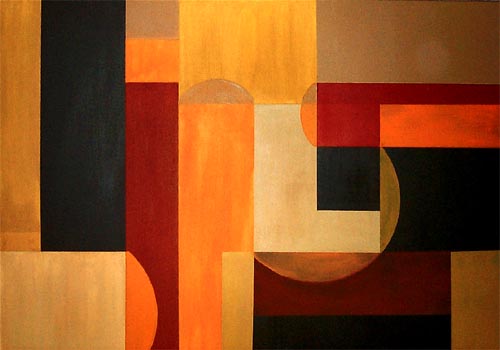 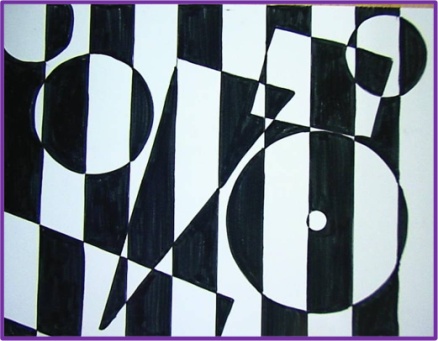 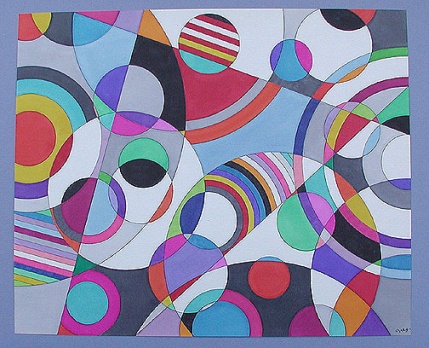 